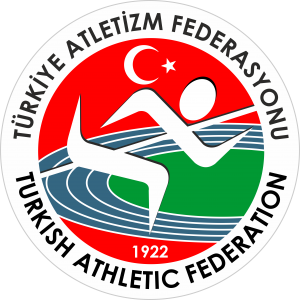 TÜRKİYE ATLETİZM FEDERASYONU2018 SEZONUATLETİZM GELİŞTİRME PROJESİYARIŞMALAR STATÜSÜ	GENEL KONULAR:  Atletizm Geliştirme Projesi kros yarışmaları TAF Yarışma Talimatı, IAAF yarışma kurallarına ve bu statüdeki kurallara bağlı olarak düzenlenecektir.Atletizm Geliştirme Projesi iki kademe olarak yapılacaktır. İlk kademesi mahallinde yapılacak olan il takımı belirleme yarışmaları, ikinci kademe ise bölgeler de yapılacak olan bölge final yarışmaları olacaktır.Mahalli yarışmalar tüm sporculara açık olarak yapılacaktır. Bölge finalleri ise mahallinde yapılan yarışmalar neticesinde oluşturulan il takımları arasında yapılacaktır. Ancak mahalli yarışmalarda takım oluşumu için yeterli katılım olmaması durumunda bölge finaline ferdi katılım sağlanabilir. Her il ilgili yaş kategorilerinde birer takım ile temsil edilecektir. Proje kapsamında yer alan sporcular; Proje amacına ulaşılabilmesi açısından 2003 ve 2004 doğumlularda yarışacak sporcuların 1 Ekim 2016 tarihinden sonra çıkarılmış lisanslı sporcular olması yeterlidir.Mahallinde yapılacak olan il takım belirleme yarışmalarına katılacak sporcularda Federasyonumuz adına çıkarılan lisansı yok ise (kulüp veya ferdi lisans), okul lisansı ile yarışmalara katılabilecektir.  Bölge Final yarışmalarında ise: 2018 yılı vizeli lisansı (kulüp veya ferdi lisans) ve resimli nüfus cüzdanını ibraz etmek kaydıyla katılabileceklerdir. Bu belgeleri eksik olan ve resimsiz nüfus cüzdanı olan sporcular yarışmalara alınmayacaktır. Okul lisansı ile Bölge finali yarışmalarına sporcu alınmayacaktır.Kulübünün (kulüp lisansının) bulunduğu il ve ikamet ettiği ili farklı olan sporcular ikametlerinin bulunduğu il adına yarışacaklardır.Her yaş kategorisinde il takımları en fazla dört (4) sporcu ile temsil edilecektir. Yarışmada takımının ilk üç sporcusu puanlamaya dahil edilecektir. Atletizm Federasyonu Atletizm Yarışma Talimatının 7. maddesinde yer alan  “16 yaş altı kategorisinde ve proje yarışmaları kapsamında yapılacak  yarışmalarda, fiziksel görüntüsü yaş grubuna uygun olmayan sporculardan,  Üniversite veya Devlet Hastanesinden alınacak olan fotoğraflı ve Başhekim onaylı ana yaşını belirten kemik testi raporunun tespit komisyonuna sunulması istenecektir.  Hastane doğum raporunu belgelendirenlerden kemik testi raporu istenmeyecektir. Yaşının kategorisine uygun olduğunu 3 iş günü içerisinde belgelendiremeyen sporcular takımı adına puan kazandırmayacak, yarışması geçersiz sayılacaktır. (istenen belgeler yeni tarihli veya son üç ay içinde alınmış olmalıdır.) İl takımları oluşturulurken bu hükmün dikkate alınması, il takımlarının temsilci ve antrenörlerinin zor durumda kalmaması açısından önem taşımaktadır.Mahallinde belirlenen sporcuların dışında hiç kimse Bölge final yarışmalarında yarışamayacaktır. Türkiye Yarışmaların yapılacağı illerde ve bölgelerde emniyet ve sağlık tedbirlerinin alınmasına hassasiyet gösterilmesi gerekmektedir.Bir gün olarak yapılacak yarışmaların sonucunda kız ve erkek takım sıralamaları ayrı ayrı belirlenecektir. Herhangi bir katılım ücreti alınmayacaktır. Yarışma kayıtları için takımların; Türkiye Atletizm Federasyonu web sayfasında statü ile birlikte yayımlanan kayıt linkini doldurarak en geç; yukarıda belirtilen tarih ve saat kadar göndermeleri gerekmektedir. Teknik toplantı sırasında ve sonrasında yeni kayıt yapılmayacaktır. Bu nedenle tüm takımlar kayıtlarını yukarıda belirtilen tarihe kadar internetten yapmaları gerekmektedir. Bilgisayar üzerinden kaydı yapmak; teknik toplantıya katılmama sebebi değildir. Kayıtların teyidi teknik toplantıda yapılacağından takım temsilcilerinin mutlaka teknik toplantıya katılmaları gerekmektedir. Mazeretlerinden dolayı toplantıya katılamayan takımların temsilcilerinin tespiti bölge koordinatörü tarafından yapılacak, katılmayanlarla ilgili nihai kararı kendisi verecektir.Takım temsilcileri, İl Müdürlüklerince onaylanmış listeleri ve 2017-2018 sezonu vizeli kulüp/ferdi sporcu lisansları ve nüfuz cüzdanları ile birlikte en fazla iki kişi teknik toplantıya katılacaklardır.IAAF Kural: 144 1.(b) Medikal Delege veya resmi sağlık görevlisi tarafından söylendiği/istendiği takdirde sporcu yarışmadan çekilecektir.TEKNİK KONULAR: Yaş Kategori ve Yarışma Mesafeleri:               Alt yaş gruplarında birer yaş terfi ettirilebilir. Kızlarda ve erkeklerde her kategoride takımlar 4’er sporcudan oluşacak, ilk 3 sporcunun aldığı puanlara göre takım puanı hesaplanacaktır.(Takımlar puanlamaya dahil olan sporcu sayısı (3sporcu) ile yarışmaya katılabilir.) Eşitlik halinde 3. sporcusu önde gelen takım galip sayılacaktır. Takım puanları ferdi sporcular sıralamadan çıkartılmadan yapılacak ve takımlar en az puan alan takımdan en yüksek puan alan takım sıralamasına göre yapılacaktır. Yarışma mümkün olduğunca toprak veya çim zeminli parkurda düzenlenecektir. Yarışmalar önce köy, belde ve ilçelerde düzenlenecektir. İlçe merkezlerinde köy ve belde sporcularının katılacağı ilçe seçmelerinin yapılması mutlaka sağlanmalıdır.İl seçmelerine Çocuk Esirgeme Kurumlarındaki çocuklarda yukarıda belirtilen yaş gruplarında il birinciliği yarışmalarına katılabilmesi için gerekli organizasyon Gençlik Hizmetleri ve Spor İl Müdürlüklerince yapılacaktır. Yarışmalara katılan İl’lerin sporcuları tek tip forma ile yarışmaya katılacaklardır.Yarışmalar sonunda üstün başarı gösteren sporcular Atletizm Federasyonu Başkanlığı ile Gençlik Hizmetleri ve Spor İl Müdürlüğünce takibe alınarak Türk Milli Takımına alt yapı oluşturacaktır. Bölge Finalde her kategoride ferdi olarak ilk 5’e giren sporcular Atletizm Federasyonu tarafından takibe alınacaktır. Yarışmalarda kullanılacak göğüs numaralarını, İl takımları kendileri getirecek, göğüs numaraları il plakası şeklinde olacaktır. Örneğin;  Burdur takımı için 150-151-152-153 gibi hazırlanacak, kızlarda kırmızı, erkeklerde siyah renk kullanılacaktır. İl takımları göğüs numaralarını kendileri temin ederek yarışma yerinde hazır olacaktır.Bölge yarışmaları 15 gurupta bir kademe olarak belirtilen illerde yapılacaktır.MALİ KONULAR :İllerde ve ilçelerde yapılacak olan il takımı belirleme yarışmalarını Gençlik Hizmetleri ve Spor İl Müdürlükleri kendi olanakları ile yapacaklardır.Bölge yarışmalarına takım olarak katılanlarda kategorilerine göre 4 sporcu 1 antrenörün, ferdilerde ise İl Müdürlükleri tarafından onaylanan yarışmalara katılacak sporcu listelerinden;- 3   sporcusu barajı geçen ilin	:1 Antrenörüne,4-6   sporcusu barajı geçen ilin		:1 Antrenör, 1 Temsilcisine7-9   sporcusu barajı geçen ilin		:2 Antrenör, 1 Temsilcisine Kanuni harcırahları Türkiye Atletizm Federasyonu tarafından karşılanacaktır. Teknik toplantıya katılan, kafile listesinde ismi olan temsilci veya antrenör bir kişiye bir günlük fazla ödeme yapılır.ÖDÜL:Mahalli yarışmalarında her yaş grubunda ilk üç dereceye giren kız ve erkek sporcuya madalya, başarı belgesi veya katılım belgesi İl Müdürlüğü bütçe imkanları dahilinde verilebilecektir.Bölge finalinde ise her yaş grubunda ilk üç dereceye giren kız ve erkek sporcuya madalya, ilk üç dereceye giren takımların sporcusuna madalya İl Müdürlüğü bütçe imkanları dahilinde verilecektir.HÜKÜM BULUNMAYAN HALLER Türkiye Atletizm Federasyonu tarafından organize edilen yarışmaların tüm sorumluluğu, Yarışma Statüsünün yayımlandığı andan itibaren Türkiye Atletizm Federasyonu Başkanlığı tarafından görevlendirilen Teknik Delegededir. Yarışma statüsü ile ilgili anlaşılmayan konular ve yarışmalar sırasında meydana gelen tüm teknik konulardaki anlaşmazlıklar Teknik Delege tarafından çözümlenecektir.Yarışma statüsü dışında kalan hususlarla ilgili TAF talimatları geçerlidir.TAF talimatlarında hükmü bulunmayan hallerde TAF Yönetim Kurulu kararı geçerlidir.         TEKNİK DELEGE:Teknik Delege	:   Esin Dalkıran Güllü	Telefon no.	:  0-531-3861466E-posta adresi	: ATLETİZM GELİŞTİRME PROJESİ - 2018BÖLGE MERKEZLERİNE GÖRE İLLERİN DAĞILIMI BÖLGE YARIŞMA YERLERİ  İL YARIŞMALARI TARİHİ1 NİSAN 2018İNTERNET KAYIT30 mart 2018 saat 17:00TEKNİK TOPLANTI TARİHİ / YERİ31 mart 2018 saat 17:00 İl temsilcisinin belirleyeceği yerde yapılacaktır. BÖLGE FİNAL YARIŞMA TARİHİ 22 NİSAN 2018İNTERNET KAYIT TAKIM20 NİSAN 2018 saat : 17:00’e kadar  …………………………………………………….. link üzerindenİNTERNET KAYIT FERDİ20 NİSAN 2018 saat : 17:00’e kadar  …………………………………………………….. link üzerindenTEKNİK TOPLANTI TARİHİ / YERİ21 nisan 2018 saat 17:00 İl temsilcisinin belirleyeceği yerde yapılacaktır.KATEGORİSİ2003-2004KATEGORİDOĞUM TARİHİTAKIM  PUANLAMASIMESAFELERKIZLAR20043+11,5 KmERKEKLER20043+11,5 KmKIZLAR20033+12 Km ERKEKLER20033+12 Km15 İL MERKEZİ, BAĞLI İLLER VE BÖLGE KOORDİNATÖRLERİ15 İL MERKEZİ, BAĞLI İLLER VE BÖLGE KOORDİNATÖRLERİ15 İL MERKEZİ, BAĞLI İLLER VE BÖLGE KOORDİNATÖRLERİ15 İL MERKEZİ, BAĞLI İLLER VE BÖLGE KOORDİNATÖRLERİ15 İL MERKEZİ, BAĞLI İLLER VE BÖLGE KOORDİNATÖRLERİ15 İL MERKEZİ, BAĞLI İLLER VE BÖLGE KOORDİNATÖRLERİ15 İL MERKEZİ, BAĞLI İLLER VE BÖLGE KOORDİNATÖRLERİ15 İL MERKEZİ, BAĞLI İLLER VE BÖLGE KOORDİNATÖRLERİBÖLGELERBÖLGE MERKEZİBÖLGE MERKEZİ BAĞLI İLLER BAĞLI İLLER BAĞLI İLLERİSİMİRTİBAT1.BÖLGE MERKEZİVANVANBİTLİS--ŞIRNAK-HAKKARİ-MUŞ-SİİRTBİTLİS--ŞIRNAK-HAKKARİ-MUŞ-SİİRTBİTLİS--ŞIRNAK-HAKKARİ-MUŞ-SİİRTFADIL KARA0 535 714 77 092.BÖLGE MERKEZİDİYARBAKIRDİYARBAKIRMARDİN-ŞANLIURFA-ELAZIĞ--BATMANMARDİN-ŞANLIURFA-ELAZIĞ--BATMANMARDİN-ŞANLIURFA-ELAZIĞ--BATMANMUSTAFA CİHAN0 532 446 16 973.BÖLGE MERKEZİGAZİANTEPGAZİANTEPADIYAMAN-KİLİS-HATAY-KAHRAMANMARAŞADIYAMAN-KİLİS-HATAY-KAHRAMANMARAŞADIYAMAN-KİLİS-HATAY-KAHRAMANMARAŞNURETTİN ÖZYÜREK0 542 317 70 25 4.BÖLGE MERKEZİERZURUMERZURUMAĞRI-IĞDIR-KARS-ARDAHAN-BİNGÖLAĞRI-IĞDIR-KARS-ARDAHAN-BİNGÖLAĞRI-IĞDIR-KARS-ARDAHAN-BİNGÖLMEHMET KAYAN0 532 702 36 155.BÖLGE MERKEZİTRABZONTRABZONRİZE-BAYBURT-GÜMÜŞHANE-GİRESUN-ARTVİNRİZE-BAYBURT-GÜMÜŞHANE-GİRESUN-ARTVİNRİZE-BAYBURT-GÜMÜŞHANE-GİRESUN-ARTVİNZEYNEP BATAR0 532 638 14 226.BÖLGE MERKEZİSİVASSİVASTOKAT-ERZİNCAN-MALATYA--TUNCELİTOKAT-ERZİNCAN-MALATYA--TUNCELİTOKAT-ERZİNCAN-MALATYA--TUNCELİABDULLAH YILMAZ0 532 254 94 73 7.BÖLGE MERKEZİSAMSUNSAMSUNAMASYA-SİNOP-ÇANKIRI-ÇORUM-ORDUAMASYA-SİNOP-ÇANKIRI-ÇORUM-ORDUAMASYA-SİNOP-ÇANKIRI-ÇORUM-ORDUORHAN YÜZER0 505 249 09 888.BÖLGE MERKEZİKAYSERİKAYSERİKIRŞEHİR-AKSARAY-NEVŞEHİR-NİĞDE-YOZGATKIRŞEHİR-AKSARAY-NEVŞEHİR-NİĞDE-YOZGATKIRŞEHİR-AKSARAY-NEVŞEHİR-NİĞDE-YOZGATKEMAL KOYUNCU0 543 672 48 059.BÖLGE MERKEZİMERSİNMERSİNADANA-OSMANİYE-KARAMANADANA-OSMANİYE-KARAMANADANA-OSMANİYE-KARAMANHALİL OĞUZ0 532 252 77 67 10.BÖLGE MERKEZİANTALYAANTALYAKONYA-ISPARTA-BURDUR-DENİZLİ-AFYONKARAHİSARKONYA-ISPARTA-BURDUR-DENİZLİ-AFYONKARAHİSARKONYA-ISPARTA-BURDUR-DENİZLİ-AFYONKARAHİSARHALUK GÜVEN0 533 398 97 1211.BÖLGE MERKEZİİZMİRİZMİRMUĞLA-AYDIN-UŞAK-MANİSAMUĞLA-AYDIN-UŞAK-MANİSAMUĞLA-AYDIN-UŞAK-MANİSATURGAY ÇABUKEL0 555 640 74 6212.BÖLGE MERKEZİANKARAANKARAESKİŞEHİR-BİLECİK-BOLU-KÜTAHYA-KIRIKKALEESKİŞEHİR-BİLECİK-BOLU-KÜTAHYA-KIRIKKALEESKİŞEHİR-BİLECİK-BOLU-KÜTAHYA-KIRIKKALEMETİN DEĞİRMENCİ0 530 560 18 1913.BÖLGE MERKEZİBURSABURSABALIKESİR-ÇANAKKALE-YALOVA-KOCAELİBALIKESİR-ÇANAKKALE-YALOVA-KOCAELİBALIKESİR-ÇANAKKALE-YALOVA-KOCAELİKADİR HAMZA ÇEBİ0 532 505 34 6914.BÖLGE MERKEZİSAKARYASAKARYAKASTAMONU-BARTIN-DÜZCE-KARABÜK-ZONGULDAKKASTAMONU-BARTIN-DÜZCE-KARABÜK-ZONGULDAKKASTAMONU-BARTIN-DÜZCE-KARABÜK-ZONGULDAKCENGİZ KAMACI0 505 803 70 7515.BÖLGE MERKEZİİSTANBULİSTANBULTEKİRDAĞ-EDİRNE-KIRIKLARELİTEKİRDAĞ-EDİRNE-KIRIKLARELİTEKİRDAĞ-EDİRNE-KIRIKLARELİESRA AKGÜN YILMAZ0 533 741 98 42BÖLGE YARIŞMA YERLERİBÖLGE YARIŞMA YERLERİBÖLGE YARIŞMA YERLERİBÖLGE YARIŞMA YERLERİBÖLGE YARIŞMA YERLERİBÖLGE YARIŞMA YERLERİBÖLGE YARIŞMA YERLERİBÖLGE YARIŞMA YERLERİBÖLGELERBÖLGELER1.  Kademe1.  Kademe2. KademeBAĞLI İLLERBAĞLI İLLERBAĞLI İLLER1.BÖLGE MERKEZİ1.BÖLGE MERKEZİMAHALLİNDEMAHALLİNDEBİTLİSVAN- BİTLİS-ŞIRNAK-HAKKARİ-MUŞ-SİİRTVAN- BİTLİS-ŞIRNAK-HAKKARİ-MUŞ-SİİRTVAN- BİTLİS-ŞIRNAK-HAKKARİ-MUŞ-SİİRT2.BÖLGE MERKEZİ2.BÖLGE MERKEZİMAHALLİNDEMAHALLİNDEMARDİNDİYARBAKIR- MARDİN-ŞANLIURFA-ELAZIĞ-BATMANDİYARBAKIR- MARDİN-ŞANLIURFA-ELAZIĞ-BATMANDİYARBAKIR- MARDİN-ŞANLIURFA-ELAZIĞ-BATMAN3.BÖLGE MERKEZİ3.BÖLGE MERKEZİMAHALLİNDEMAHALLİNDEHATAY /ARSUZGAZİANTEP -ADIYAMAN-KİLİS-HATAY-KAHRAMANMARAŞGAZİANTEP -ADIYAMAN-KİLİS-HATAY-KAHRAMANMARAŞGAZİANTEP -ADIYAMAN-KİLİS-HATAY-KAHRAMANMARAŞ4.BÖLGE MERKEZİ4.BÖLGE MERKEZİMAHALLİNDEMAHALLİNDE AĞRIERZURUM- AĞRI-IĞDIR-KARS-ARDAHAN-BİNGÖLERZURUM- AĞRI-IĞDIR-KARS-ARDAHAN-BİNGÖLERZURUM- AĞRI-IĞDIR-KARS-ARDAHAN-BİNGÖL5.BÖLGE MERKEZİ5.BÖLGE MERKEZİMAHALLİNDEMAHALLİNDE BAYBURTTRABZON -RİZE-BAYBURT-GÜMÜŞHANE-GİRESUN-ARTVİNTRABZON -RİZE-BAYBURT-GÜMÜŞHANE-GİRESUN-ARTVİNTRABZON -RİZE-BAYBURT-GÜMÜŞHANE-GİRESUN-ARTVİN6.BÖLGE MERKEZİ6.BÖLGE MERKEZİMAHALLİNDEMAHALLİNDE ERZİNCANSİVAS-TOKAT-ERZİNCAN-MALATYA-TUNCELİSİVAS-TOKAT-ERZİNCAN-MALATYA-TUNCELİSİVAS-TOKAT-ERZİNCAN-MALATYA-TUNCELİ7.BÖLGE MERKEZİ7.BÖLGE MERKEZİMAHALLİNDEMAHALLİNDEORDUSAMSUN -AMASYA-SİNOP-ÇANKIRI-ÇORUM-ORDUSAMSUN -AMASYA-SİNOP-ÇANKIRI-ÇORUM-ORDUSAMSUN -AMASYA-SİNOP-ÇANKIRI-ÇORUM-ORDU8.BÖLGE MERKEZİ8.BÖLGE MERKEZİMAHALLİNDEMAHALLİNDE NİĞDEKAYSERİ- KIRŞEHİR-AKSARAY-NEVŞEHİR-NİĞDE-YOZGATKAYSERİ- KIRŞEHİR-AKSARAY-NEVŞEHİR-NİĞDE-YOZGATKAYSERİ- KIRŞEHİR-AKSARAY-NEVŞEHİR-NİĞDE-YOZGAT9.BÖLGE MERKEZİ9.BÖLGE MERKEZİMAHALLİNDEMAHALLİNDE OSMANİYEMERSİN- ADANA-OSMANİYE-KARAMANMERSİN- ADANA-OSMANİYE-KARAMANMERSİN- ADANA-OSMANİYE-KARAMAN10.BÖLGE MERKEZİ10.BÖLGE MERKEZİMAHALLİNDEMAHALLİNDE BURDURANTALYA- KONYA-ISPARTA-BURDUR-DENİZLİ-AFYONKARAHİSARANTALYA- KONYA-ISPARTA-BURDUR-DENİZLİ-AFYONKARAHİSARANTALYA- KONYA-ISPARTA-BURDUR-DENİZLİ-AFYONKARAHİSAR11.BÖLGE MERKEZİ11.BÖLGE MERKEZİMAHALLİNDEMAHALLİNDE MUĞLAİZMİR -MUĞLA-AYDIN-UŞAK-MANİSAİZMİR -MUĞLA-AYDIN-UŞAK-MANİSAİZMİR -MUĞLA-AYDIN-UŞAK-MANİSA12.BÖLGE MERKEZİ12.BÖLGE MERKEZİMAHALLİNDEMAHALLİNDEKÜTAHYAANKARA -ESKİŞEHİR-BİLECİK-BOLU-KÜTAHYA-KIRIKKALEANKARA -ESKİŞEHİR-BİLECİK-BOLU-KÜTAHYA-KIRIKKALEANKARA -ESKİŞEHİR-BİLECİK-BOLU-KÜTAHYA-KIRIKKALE13.BÖLGE MERKEZİ13.BÖLGE MERKEZİMAHALLİNDEMAHALLİNDEBALIKESİRBURSA -BALIKESİR-ÇANAKKALE-YALOVA-KOCAELİBURSA -BALIKESİR-ÇANAKKALE-YALOVA-KOCAELİBURSA -BALIKESİR-ÇANAKKALE-YALOVA-KOCAELİ14.BÖLGE MERKEZİ14.BÖLGE MERKEZİMAHALLİNDEMAHALLİNDE SAKARYASAKARYA- KASTAMONU-BARTIN-DÜZCE-KARABÜK-ZONGULDAKSAKARYA- KASTAMONU-BARTIN-DÜZCE-KARABÜK-ZONGULDAKSAKARYA- KASTAMONU-BARTIN-DÜZCE-KARABÜK-ZONGULDAK15.BÖLGE MERKEZİ15.BÖLGE MERKEZİMAHALLİNDEMAHALLİNDE TEKİRDAĞİSTANBUL - TEKİRDAĞ-EDİRNE-KIRIKLARELİİSTANBUL - TEKİRDAĞ-EDİRNE-KIRIKLARELİİSTANBUL - TEKİRDAĞ-EDİRNE-KIRIKLARELİ